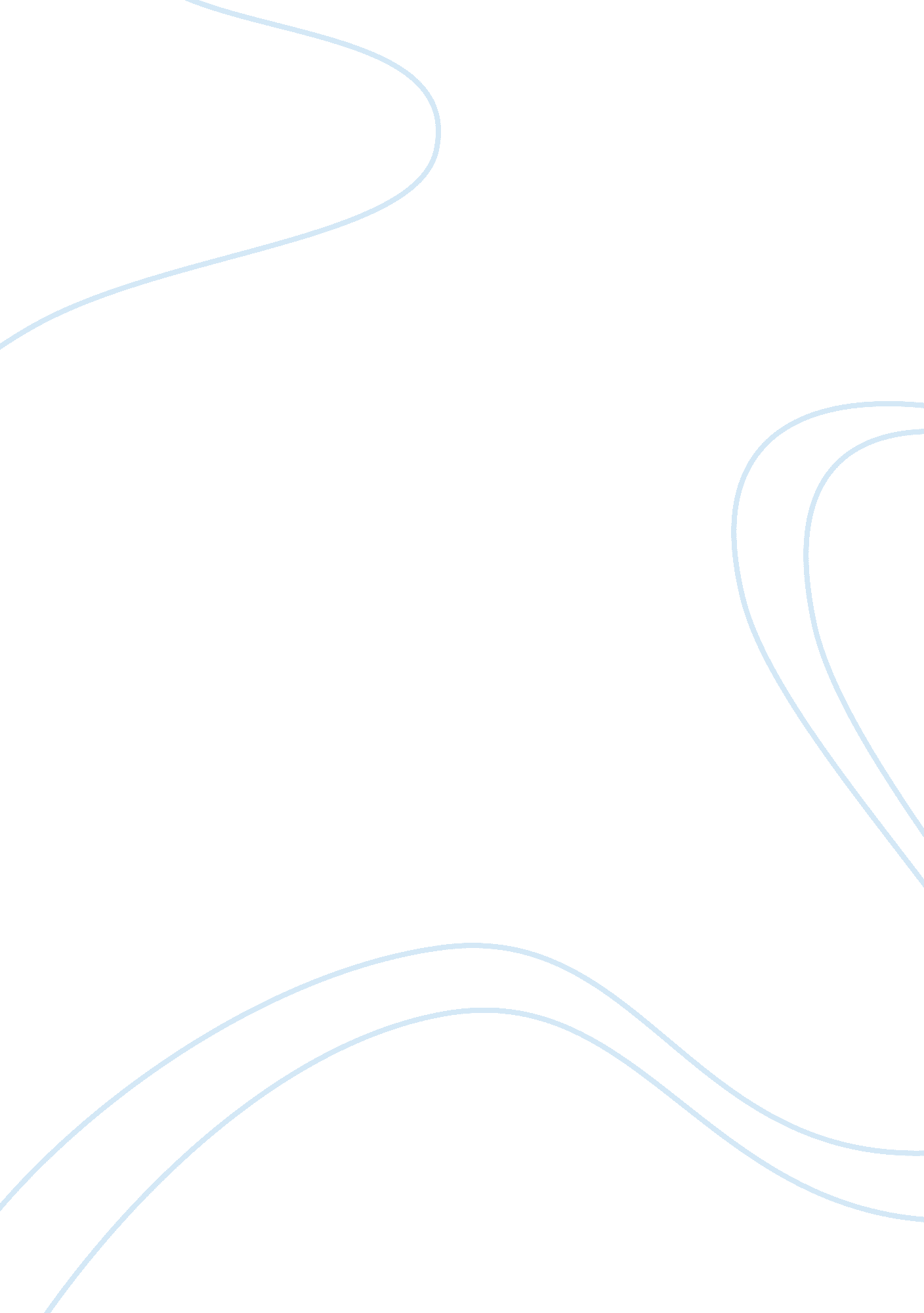 Mountains beyond mountains by tracy kidderLinguistics, English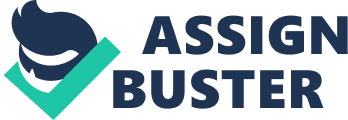 The paper " Mountains Beyond Mountains by Tracy Kidder" is a delightful example of a book review on English. 
We cannot look at chapters five, six and seven without reference to the backbone of this book, one man’s fortitude to bring health and happiness to the poor in Haiti. These chapters’ endeavors to make us understand how the protagonist’s childhood shaped him for his future role; how his interest begun, and some of the human privileges that he would have to forego as he sticks to his crusade. 
In chapter five Kidder takes us into Paul’s childhood and home environment. Paul’s father taught them that nothing in life was demeaning, for example even White’s could pick citrus. Furthermore from the incident aboard Lady Ginny Paul learned, from his dad, how to be resolute in spite of uncertainty. Growing up living in a bus and campgrounds with limited funds spurred him to concentrate amidst all life’s challenges. This gives us the inspiration that in spite of how difficult our life maybe we can adapt, flourish and be happy within it. 
Chapter six demonstrates to us three things: Paul’s character that made him fit into the humanitarian field, Paul’s mentor, and the events that sowed this passion towards public health and the poor. If we are to be like Paul we need to be easy and adventurous because it is that which took him to Paris and Haiti. It is also important to have a mentor to help us cultivate our interests the way Rudolf Virchow’s works inspired Paul towards socialized medicine, politics and anthropology. We also need to develop a genuine interest in the world around us if we are to make better our societies. It is this that made Paul discover the plight of Haitians and the courage of a Belgian nun in the vicinity of his university. 
In chapter seven, Kidder makes us see Paul through the eyes of someone else which emphasizes the empathy and profound compassion that Paul had for the underprivileged. This passion, however, has its detriments because they prevent Paul from having a relationship. He is too committed to his patients to have anything else. This humanitarian calling is, therefore, a blessing for society but a curse to the individual, Dr. Paul Farmer. 